          ПОСТАНОВЛЕНИЕ                                             ҠАРАР	28 ғинуар 2015 й.                        № 04                28 января 2015г.О предельных нормативах расходов на приобретение служебных легковых автомобилей для нужд Администрации сельского поселения Кашкинский сельсовет муниципального района Аскинский район Республики Башкортостан    На основании а.4 Постановления Правительства Республики Башкортостан «О предельных нормативах расходов на приобретение служебных легковых автомобилей для государственных органов и государственных  учреждений Республики Башкортостан» от 18 марта 2014 года № 109 и в целях повышения эффективности и результативности осуществления закупок и товаров, работ и  услуг  для муниципальных нужд сельского поселения Кашкинский сельсовет  муниципального района Аскинский район Республики БашкортостанПОСТАНОВЛЯЮ:Утвердить  прилагаемые нормативы расходов на приобретение служебных легковых автомобилей для транспортного обеспечения работников Администрации сельского поселения Кашкинский сельсовет муниципального района Аскинский район и муниципальных учреждений сельского поселения Кашкинский сельсовет  муниципального района Аскинский район Республики Башкортостан.Норматив предельной стоимости легковых автомобилей в 2015 году и последующих годах применять с учетом индекса потребительских цен.Органам местного самоуправления и учреждениям сельского поселения муниципального района Аскинский район Республики Башкортостан руководствоваться нормативами при планировании, уточнении объемов бюджетных ассигнований и лимитов бюджетных обязательств на очередной (текущий) финансовый год и плановый период, а также при осуществлении закупок для муниципальных нужд.Контроль за исполнением настоящего постановления возложить на управляющего делами  Администрации сельского поселения Кашкинский сельсовет муниципального района Аскинский район Республики Башкортостан.Настоящее  постановление вступает в силу со дня официального обнародования.	Глава администрации  сельского поселения Кашкинский сельсовет	                                                               муниципального района Аскинский район Республики БашкортостанР.К.Зиннатуллин                                                                                        Приложение к постановлению главы администрации сельского поселения  Кашкинский сельсовет                                                                            муниципального района Аскинский район Республики Башкортостан№ 4 от 28.01.2015 года	НОРМАТИВЫрасходов на приобретение служебных легковых автомобилей для транспортного обеспечения работников Администрации сельского поселения Кашкинский сельсовет муниципального района Аскинский район и муниципальных учреждений сельского поселения Кашкинский сельсовет муниципального района Аскинский район Республики Башкортостан БАШҠОРТОСТАН РЕСПУБЛИКАҺЫАСҠЫН  РАЙОНЫ   МУНИЦИПАЛЬ РАЙОНЫНЫҢ ҠАШҠА  АУЫЛ  СОВЕТЫ АУЫЛ  БИЛӘМӘҺЕ ХӘКИМИӘТЕ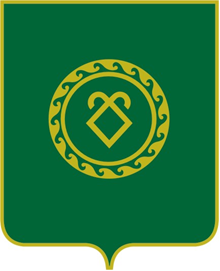 РЕСПУБЛИКА  БАШКОРТОСТАНАДМИНИСТРАЦИЯСЕЛЬСКОГО ПОСЕЛЕНИЯКАШКИНСКИЙ СЕЛЬСОВЕТМУНИЦИПАЛЬНОГО РАЙОНААСКИНСКИЙ РАЙОН№ п/пНаименование должностиСлужебный легковой автомобильСлужебный легковой автомобильСлужебный легковой автомобиль№ п/пНаименование должностиСтоимость, тыс.рубМощность двигателя, л.с.Нормативный срок эксплуатации, годы123451Высшая группа должностей муниципальной службыне более 900не более 190не менее 5 лет2Главная группа должностей муниципальной службыне более 550не более 120не менее 5 лет3Руководители муниципальных учреждений и организаций сельского поселенияне более 500не более 120не менее 7 лет4Иные служебные легковые автомобили для служебных целейне более  500не более 120не менее 7 лет